    Промежуточная аттестация по технологии   за курс 1 класса.     Цель: Проверить и систематизировать знания и действия учащихся, полученные в течение учебного года. 1. Вид работы: контрольная работа(тест)  с творческим заданием.2. Перечень проверяемых образовательных результатов: 
 2.1.Определять и называть виды материалов. 2.2.Понимать назначение и методы безопасного использования специальных ручных инструментов.2.3.Определять рациональные способы вырезания фигур, работы с различными материалами.2.4.Знать особенности выполнения  аппликации.2.5.Выполнять из материалов поделки по заданным качествам (точность, аккуратность).2.6.Создание плоскостной  композиции по плану.2.7.Осуществлять контроль своих действий, вносить коррективы в свою работу. 3. Перечень проверяемых элементов содержания 
3.1. Общее понятие о материалах, их происхождении.  3.2. Инструменты и приспособления для обработки материалов.
3.3. Техника безопасности при использовании ножниц .
3.4. Аппликация.3.5. Оригами.3.5. Пластилин.3.6. Плоскостная  конструкция по плану.4. Структура работы. 5. Время, отводимое на выполнение работы: 40 мин. 6. Система оценивания отдельных заданий и работы в целом. Шкала перевода первичного балла в результат. Промежуточная аттестация по технологии за курс 1 класса .
  Класс___________________________  Фамилия, имя___________________________________________  Дата проведения________________________                                         Основная часть. 1. Выбери инструменты при работе с бумагой:
а) ножницы
б) игла
в) линейка2. Выбери только материалы.   а) 1, 2, 4б) 2, 3, 4в) 1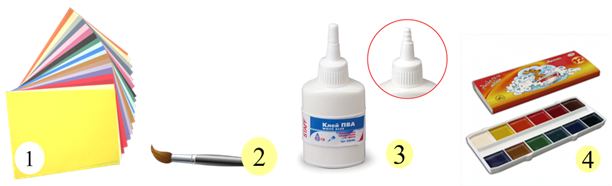  3. Как называется вырезание и наклеивание деталей на основу? Обведи правильный ответ.а) аппликация б) оригами в) вышивка4.  Как нужно оставлять ножницы на столе? Обведи правильный ответ.а) с закрытыми лезвиямиб) с открытыми лезвиямив) не имеет значения5.  Подчеркни названия инструментов.Ножницы,   пластилин,   мел,  молоток, бумага, ткань, игла, нитки, лопата, клей, глина.6. Из чего делают бумагу. Обведи правильный ответ.а) из древесиныб) из старых книгв) из железа7. Укажи, о каком материале идет речь: Этот материал можно разрезать, сшивать, стирать, гладить, бывает разного цвета. А). Ткань Б). БумагаВ). Кожа.8. Соедини стрелкой название изделия и названия материала. майкакоробкагвоздикартонметаллхлопок9.  Укажи порядок наклеивания деталей при выполнении аппликации:                     мелкие                     большие                     средние10.По предложенному плану выполни изделие.         Аппликация из бумаги «Цветок-бутон».  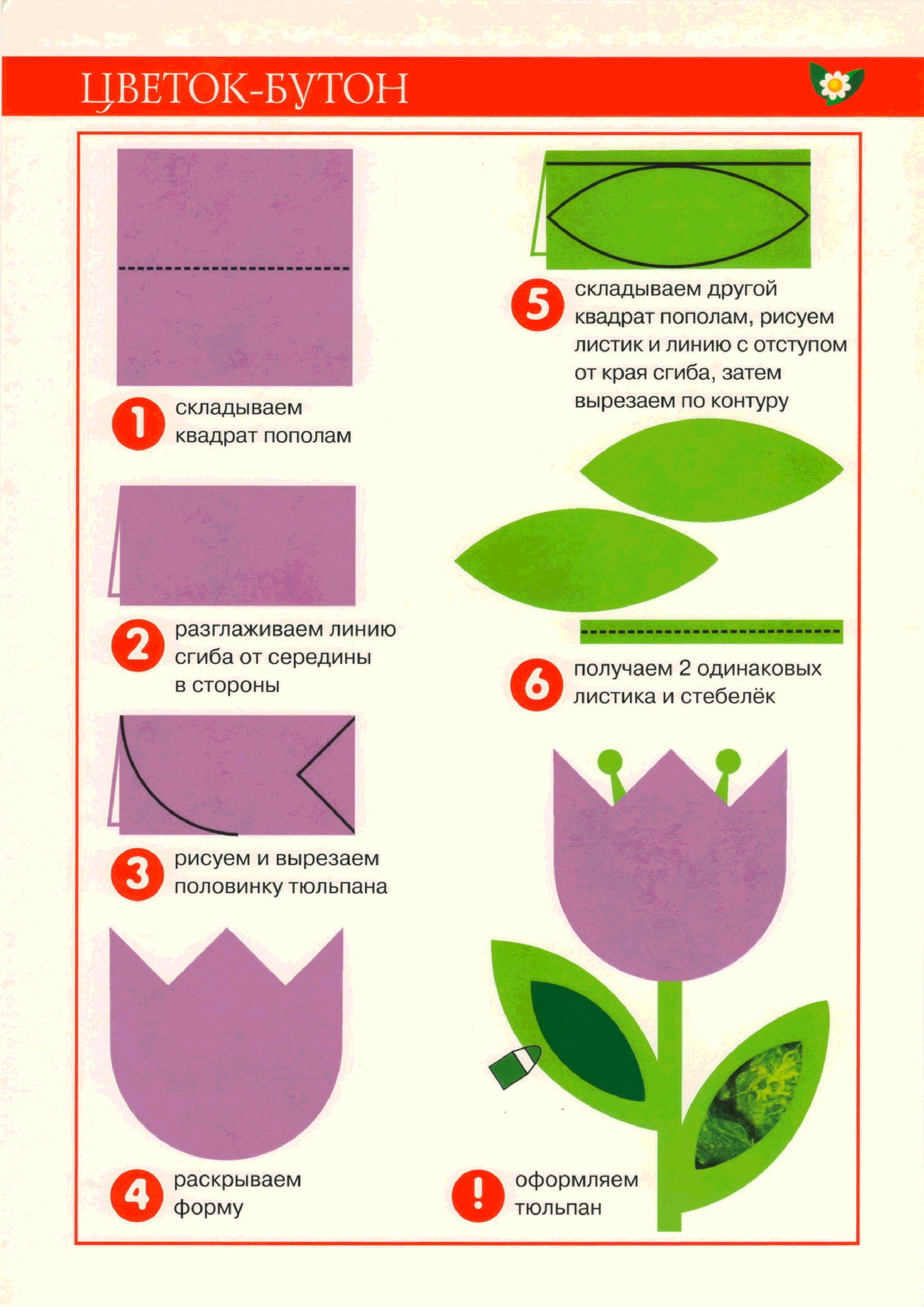 7.  Приклей получившиеся детали на основу, чтобы получился цветок.  № заданияКраткое описание заданияПроверяемый результат Проверяемый элемент содержанияУровень: базовый(Б), повышенный(П)1 Выбрать инструменты при работе с бумагой. 2.1 3.1Б2 Выбрать  материалы.    2.2 3.3Б3 Как называется вырезание и наклеивание деталей на основу. 2.2  3.2Б4 Как нужно оставлять ножницы на столе.  2.1  3.5Б5Подчеркнуть названия инструментов.  2.2  3.2  3.3Б6 Из чего делают бумагу. 2.2  3.2Б7  О каком материале идет речь.  2.1  3.1Б8Соединить стрелкой название изделия и названия материала.2.33.23.3Б9Указать порядок наклеивания деталей при выполнении аппликации.2.43.4Б10Практическая работа2.4
2.5
2.6
2.73.3
3.43.6Б№ заданияКоличество балловКомментарийОтветы1. 1 а)2. 1 в)31 а)41а)52По 0,5 б. за каждый правильный ответ
 ножницы
молоток
иглалопата61 а)71а)82-0,5 за каждый неправильный ответмайка         картонкоробка      металлгвозди        хлопок93-1б.за каждый неправильный шаг. 3; 1; 2105  5баллов –  технологически верное выполнение изделия, соответственно плану, шаблону, изделие эстетически оформлено, выполнено в установленные сроки.4 балла -технологически верное выполнение изделия, соответственно плану, шаблону  в установленные сроки, но выполнено неаккуратно.3 балла- изделие выполнено, с  незначительными отклонениями от образца, но   аккуратно и в установленные сроки..2балла- изделие выполнено в установленные сроки,  но неаккуратно и имеет незначительные отклонения от образца.   1балл- изделие сделано, но имеет значительные отклонения от образца. выполнено  небрежно.   0 баллов –поделка не сделана.Итого18 балловБалл  Результат18отличный17-16хороший15-10удовлетворительный   9 и меньше не справились с работой  